§906.  Certain divorces validated1.  Writ of attachment.  All divorces already granted in this State on libels inserted in a writ of attachment, and otherwise valid except for the want of attachment nominal or otherwise upon the writ, are validated.[PL 1995, c. 694, Pt. B, §2 (NEW); PL 1995, c. 694, Pt. E, §2 (AFF).]2.  Pendency of another claim.  All judgments or orders already entered granting a divorce, annulment, disposition of property under section 953 or former Title 19, section 722‑A or other disposition, award or division of property incident upon a divorce or annulment, and otherwise final except for the pendency of another claim or counterclaim in the same action, are declared final, nonappealable and effective for all purposes as of the date of entry of the judgment or order. This subsection does not apply to any judgment for divorce, annulment or property disposition in which the appeal period, including any extensions, has commenced but has not expired as of June 30, 1981.[PL 1995, c. 694, Pt. B, §2 (NEW); PL 1995, c. 694, Pt. E, §2 (AFF).]3.  Finalization.  In an action for divorce under section 902, the trial court may, upon motion for entry of final judgment during the pendency of the appeal period, grant a final judgment of annulment or divorce between the parties if the court expressly finds that there is not just cause for delay and entry of judgment will not prejudice the legal or equitable rights of a party during the pendency of an appeal.  The filing of a motion under this subsection does not stay an award of child or spousal support or parental rights and responsibilities, except by order of the court under the Maine Rules of Civil Procedure.[PL 1995, c. 694, Pt. B, §2 (NEW); PL 1995, c. 694, Pt. E, §2 (AFF).]SECTION HISTORYPL 1995, c. 694, §B2 (NEW). PL 1995, c. 694, §E2 (AFF). The State of Maine claims a copyright in its codified statutes. If you intend to republish this material, we require that you include the following disclaimer in your publication:All copyrights and other rights to statutory text are reserved by the State of Maine. The text included in this publication reflects changes made through the First Regular and First Special Session of the 131st Maine Legislature and is current through November 1, 2023
                    . The text is subject to change without notice. It is a version that has not been officially certified by the Secretary of State. Refer to the Maine Revised Statutes Annotated and supplements for certified text.
                The Office of the Revisor of Statutes also requests that you send us one copy of any statutory publication you may produce. Our goal is not to restrict publishing activity, but to keep track of who is publishing what, to identify any needless duplication and to preserve the State's copyright rights.PLEASE NOTE: The Revisor's Office cannot perform research for or provide legal advice or interpretation of Maine law to the public. If you need legal assistance, please contact a qualified attorney.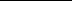 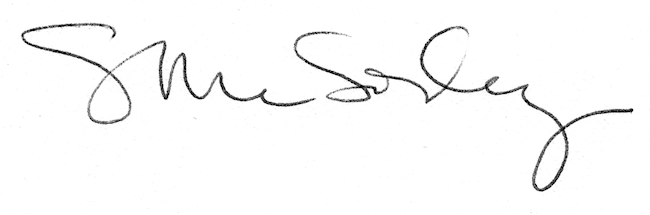 